PRAVEEN 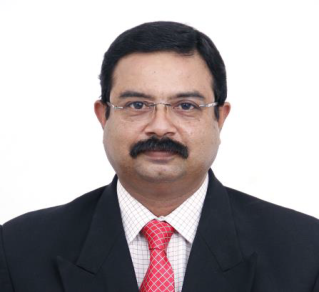 Email: Praveen.387638@2freemail.com Deputy General Manager-Sales & Marketing Head- Automotive Spares & Lubricants (Kerala)Regional Manager for Greaves Automotive Engine Spares( After Market) in South India, Co-ordinated between Greaves (R & D) and Kerala Automobiles Limited for the Automotive Research Association of India (ARAI) tests of KAL vehiclesOutperformed the spare parts target by 35 % consistently for a period of four years. Proactive, results-driven engineering graduate with 25 years’ insightful experience in entire gamut of automobile spare part sales operations and distribution network development.Keen acumen in maximizing revenues by reinforcing existing retail and distribution networks through effective guidance and motivation.Recognized for proficiency in steering business development operations with focus on accomplishment of the company’s mission & profitability targets in the automobile spare parts sector.Proven ability in optimizing available resources so as to execute programs.Led key initiatives and formulated strategies in retail and distribution management resulting in high level of customer satisfaction with increase in bottom-line.Cross-functional business acumen with effective communication, problem solving and motivational skills that motivate sales team towards achievement of organizational goals.Seeking to leverage knowledge and skills in a challenging opportunity as…SENIOR MANAGEMENT- AUTOMOBILE ENGINE & SPARE PARTS SECTORKEY RESULT AREASStrategy PlanningConceptualizing & implementing long-term strategic business plans in tune with market trend, competitive scenario, macro business opportunities and channel readiness.Business DevelopmentIdentifying and networking with prospective clients; generating business from existing accounts and achieving profitability and increased sales growth.Analysing marketing trends and tracking competitors’ activities and providing valuable inputs for product enhancement and fine-tuning sales & marketing strategies.New Market DevelopmentIdentify new market segments and tap profitable business opportunities.Evolve market segmentation & penetration strategies to achieve product wise targets.Channel ManagementEnabling business growth by developing and managing a network of Channel Partners across assigned territories for deeper market penetration & reach.Monitoring Distribution networks to ensure ready availability of the product at all times.Guiding and training retailers to accomplish set revenue and business targets.Implementing business practices and deploying company strategies and programs to the core. Key Account ManagementInitiating and  developing  relationships  with  key  decision  makers in  Corporate  for  business  development. Assessing  requirements  &  conducting  negotiations  for  delivering  need  based  products  to  Key Clients. Ensuring  speedy  resolution  of  queries  &  grievances  to  maximize  client  satisfaction  levels. Maintaining excellent relations with clients to generate avenues for further business.Product Promotions/LaunchesDevising & implementing marketing plans & activities for successful launching of new products.Providing direction to execute promotions/launches in sync with local characteristics.Preparing marketing collaterals for the branding of the new product & prepare plan, budget and Technical ServicesSupporting sales and technical aspects - Product feedback, Product demos, Competitor products comparison & technical discussions etc. Ensuring maximum customer satisfaction by providing them with pre/post technical service assistance and achieving delivery and quality service norms.         Team ManagementLeading, mentoring & monitoring the performance of the team to ensure efficiency in business operations, meeting of individual & group targets. Creating an environment that sustains and encourages high performance; motivate teams in optimizing their contribution levels.Coordinating activities for the identification of training needs of employees and channel partners for upgrading their technical skills.CAREER SUMMARYGeorge Maijo Industries Pvt Ltd., ChennaiHead - Spares & Automotive Lubricants , June 2015 till Dec 2018Company Brief: The organization is sole dealer for Yamaha Motor Company, Japan for the sale and service of Marine Out Board Engines and their spares in India since 1960. Imports and sells a wide range of Agricultural Equipments and their spares. Manufacturer of Two Wheeler Chain and Sprokets under GM brandAuthorised Distributor for Idemitsu Lubricants in Kerala, Authorised Dealer for Maruti Vehicles in Cochin.Kerala Authorised Dealer for Yamaha 2 Wheelers in Kollam and Kottayam ditricts of Kerala.Current Responsibilities:Entrusted with the responsibilty of developing retail business for the Automotive spares & Exide batteries sales.Responsible for the Idemitsu Lubricant business of George Maijo Industries as the single point contact with the Prinipals.Actively involved in development of new distribution network and strengthening of the existing distributor & retail network Leading key endeavors to achieve targeted first pick & parts availability to attached dealers & all retailers Identify and analyze market intelligence, study the impact on EGP business & leveraging them for further strategic planning. Responsible for planning, launching and monitoring marketing campaigns and demand generation activities Controlling inventory planning, secondary sales and profitability at distributors’ end. Empowering channel partners through competency building of authorized trained mechanics & distributor employees and structured review with all distributors to prepare them for future. Ensuring achievement of parts penetration target and part budgeted sales for the region through effective long term strategies. Conducting regional workshops with distributors & their team for performance management & future direction. Entrusted with the responsibilty of importing the spares for the Agricultural equipments and developing retail business and expansion of spare parts market pan India.Creating the parts manual for imported machinery for Agricultural applications and arriving at a spares price that is competitive in the respective markets.Devising and executing strategies for retail sales of new model engine spares through retailers and stockiest etc.PREVIOUS ASSIGNMENTGreaves Cotton Ltd., ChennaiCareer ProgressionSouthern Region Head Spares-Automotive Engines Business, Oct 2012 to May 2015Sr.Manager-Light Engines Division,Oct-2008 to Sept 2012	Manager Sales- Light Engine Division, Nov 2003 to Sept 2008	Sales Executive-Power Generation Group, May 2003 to Nov 2003Authorised Business Representative- Power Generation Group, Dec 2001 to May 2003ResponsibilitiesActively involved in development of new distribution network and strengthening of the existing distributor  & retail network Devising and executing strategies for retail sales of new infra related to parts through retailers and stockiest etc.Ensuring achievement of parts penetration target and part budgeted sales for the region through effective long term strategies.Estimating the requirements of Diesel Generator customers, Preparing quotations for sales of Power Generating sets and follow up and closure.Leading key endeavors to achieve  targeted first pick & parts availability to attached dealers & all retailers Identify and analyze market intelligence, study the impact on EGP business & leveraging them for further strategic planning. Responsible for planning, launching and monitoring marketing campaigns and demand generation activities Controlling inventory planning, secondary sales and profitability at distributors’ end. Empowering channel partners through competency building of authorized trained mechanics. Conducting regional workshops with distributors & their team for performance management & future direction.Aswathy Automobiles, Manager- Automobile Spare Parts, July 1993 to Nov 2001Deals with Spares of TATA Trucks ,all passenger Cars and Jeeps and LCV’s like Nissan cabstar ,Bajaj Tempo etc  and Castrol Automotive LubricantsResponsibilitiesEfficiently manage an Automobile retail Spare Parts ShopControlling inventory planning, secondary sales and profitabilityDevising and executing strategies for retail salesEDUCATIONBachelor in Engineering in ElectronicsBangalore University, 1993Attended Development Centre-Training for Outstanding Performance Conducted at TATA Management Training Centre, Pune, 2011 Extensive knowledge of Microsoft Office Suite and Internet Information ServicesFamiliar with SAP PROFESSIONAL DETAILSName 				:PRAVEENTotal years of Experience	:25 Years and 6 monthsRelevant years of Experience	:20 YearsCurrent Organization		:George Maijo Industries Pvt LtdCurrent place of Posting		:Cochin(Since June 2017)Current Designation		:Dy.General Manager-Spareparts & Idemitsu LubricantsReporting to			:Associate Vice PresidentCompany Size			:550 EmployeesNo:of direct reportees		:601.Nationality				:Indian2.Marital Status 			:Married3.Date of birth				:25.11.19664.Notice period:				:Can join Immediately